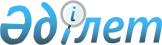 О внесении дополнений и изменения в постановление Правительства Республики Казахстан от 6 октября 2001 года N 1293
					
			Утративший силу
			
			
		
					Постановление Правительства Республики Казахстан от 24 февраля 2006 года N 124. Утратило силу постановлением Правительства Республики Казахстан от 14 марта 2009 года № 327



      


Сноска. Утратило силу 


 постановлением 


 Правительства РК от 14.03.2009 № 327.



      Правительство Республики Казахстан 

ПОСТАНОВЛЯЕТ:





      1. Внести в 
 постановление 
 Правительства Республики Казахстан от 6 октября 2001 года N 1293 "Об утверждении Правил приобретения (продажи), регистрации, проектирования, строительства (установки), эксплуатации на территории Республики Казахстан и ввоза из-за границы радиоэлектронных средств и высокочастотных устройств" (САПП Республики Казахстан, 2001 г., N 34, ст. 449) следующие дополнения и изменение:



      Правила приобретения (продажи), регистрации, проектирования, строительства (установки), эксплуатации на территории Республики Казахстан и ввоза из-за границы радиоэлектронных средств и высокочастотных устройств, утвержденные указанным постановлением:



      дополнить пунктом 12-1 следующего содержания:



      "12-1. С целью обеспечения информационной безопасности государственных информационных ресурсов на объектах и крышах зданий государственных органов и организаций допускается установка антенно-фидерных устройств радиопередающих средств только внутриведомственной связи.



      Технические помещения, специально отведенные для устанавливаемых в государственных органах, организациях радиоэлектронных средств, должны быть отдалены от режимных помещений и объектов средств вычислительной техники на расстоянии не менее 10 метров.";



      дополнить пунктом 29-1 следующего содержания:



      "29-1. В государственных органах и организациях установка, техническое обслуживание (ремонт, профилактические работы), замена, вывод из эксплуатации радиоэлектронных средств осуществляются специализированными подразделениями данного государственного органа, организации.



      В случае отсутствия специализированного подразделения исполнитель работ по установке, техническому обслуживанию (ремонту, профилактическим работам), замене, выводу из эксплуатации радиоэлектронных средств согласовывается с органами национальной безопасности.";



      в пункте 30 цифры "29" заменить цифрами "29-1".



 




      2. Настоящее постановление вводится в действие по истечении десяти календарных дней со дня первого официального опубликования.


      Премьер-Министр




   Республики Казахстан


					© 2012. РГП на ПХВ «Институт законодательства и правовой информации Республики Казахстан» Министерства юстиции Республики Казахстан
				